Λύσεις Μαθηματικών ΚατευθυνσηςΘΕΜΑ 1οΑ4.ΛΣΣΣΛΘΕΜΑ 2οΒ1.Άρα z=1+i  και z=1-i  οι ρίζες της εξίσωσηςΒ2. Β3.  Άρα ο Γ.Τ. των εικόνων των μιγαδικών αριθμών u είναι κύκλος με κέντρο Κ(0,3) και ακτίνα ρ=5 Θέμα 3οΓ1. για κάθε  .άρα η f κοίλη.Γ2.( )Γ3.   ( ).άρα η ευθεία y=0(χ΄χ) είναι οριζόντια         ασύμπτωτη της Ch στο    και  Γ4.    Για κάθε  η Φ είναι συνεχής και  (        Άρα το ζητούμενο εμβαδόν είναι :  Θέμα 4οΔ1.   .Άρα η f είναι συνεχής στο 0  για  και η f συνεχής στο 0 .Άρα η  στο R(Θεωρώ      .Άρα η  στο  και στο Επομένως παρουσιάζει ελάχιστο στο x=0 και  Δ2.α)Θεωρώ  .H F είναι παραγωγίσιμη με  για κάθε         (σύνολο τιμών  )          αφού η f κυρτή άρα η  ή (Αν  τότε άτοπο αφού  άρα  ………..)    β)     Έστω t0  η χρονική στιγμή κατά την οποία ο ρυθμός μεταβολής της τετμημένης του               Ισχύει :σημείου Μ είναι διπλάσιος το ρυθμού μεταβολής της τεταγμένης.               Άρα το ζητούμενο σημείο είναι το (0,1) Δ3.. Θεωρώ  .        Θ.Bolzano 1 ρίζα στο (1,2) μοναδική αφού   ,για κάθε x>0.        (ή Rolle για την g στο [1,2])Για κάθε  είναι  και για κάθε  είναι .Άρα……….ή άλλος τρόπος Παρατηρούμε ότι   για κάθε   οπότε η g έχει ολικό (άρα και τοπικό) ελάχιστο στα σημεία  x1=1 και x2=1.

Από το Θεώρημα Μέγιστης και Ελάχιστης τιμής για τη συνάρτηση g  στο [1,2]  υπάρχει    τέτοιο, ώστε να ισχύει   για κάθε 
Αν ήταν  τότε θα ήταν g(x)=0 για κάθε  πράγμα άτοπο. Άρα, είναι  οπότε η παρουσιάζει τοπικό μέγιστο στο x3.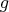   x0         1       x1       2      +∞0         1       x1       2      +∞0         1       x1       2      +∞0         1       x1       2      +∞ex-e-+++x-2---+β(x)--++g΄(x)-+-+g(x)                     T.E.   T.M.  T.E.                     T.E.   T.M.  T.E.                     T.E.   T.M.  T.E.                     T.E.   T.M.  T.E.                     T.E.   T.M.  T.E.